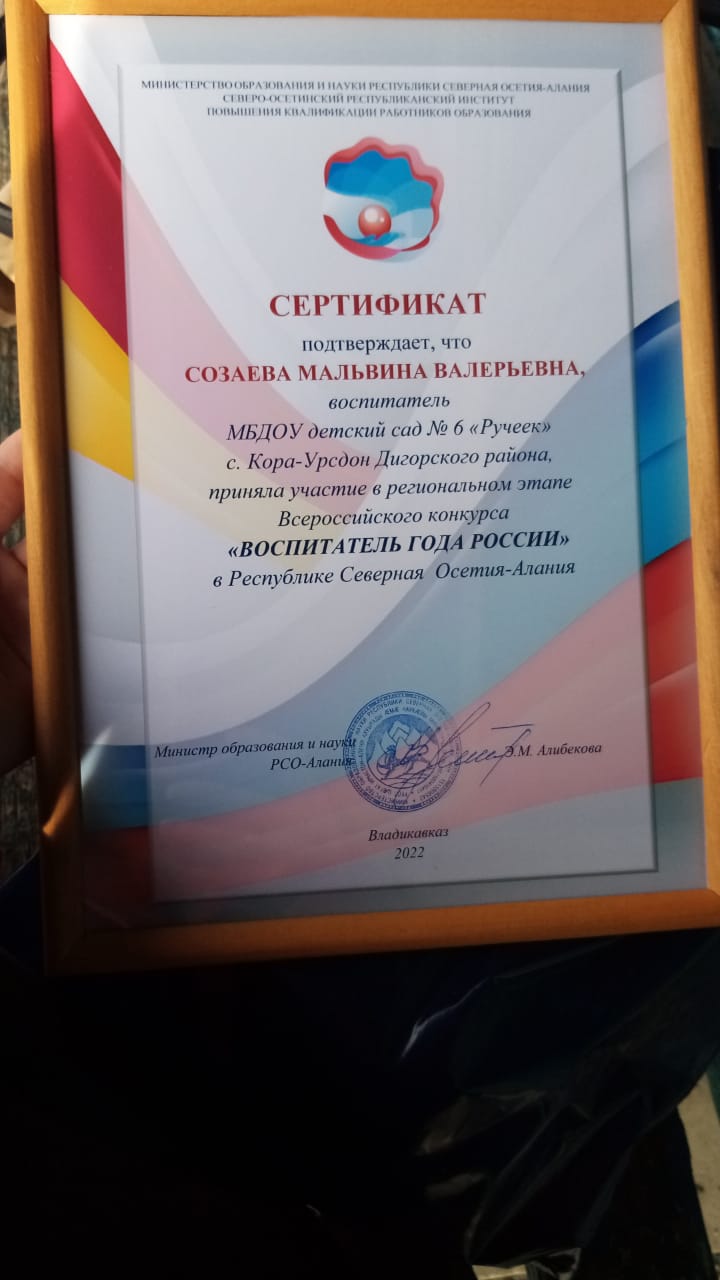 В марте 2022 года воспитательница МБДОУ № 6 «Ручеек»  приняла участие в Республиканском конкурсе профессионального мастерства «Воспитатель года 2022».По итогам конкурса были награждены сертификатом участника.Почетной грамотой в номинации «Мир в твоих руках»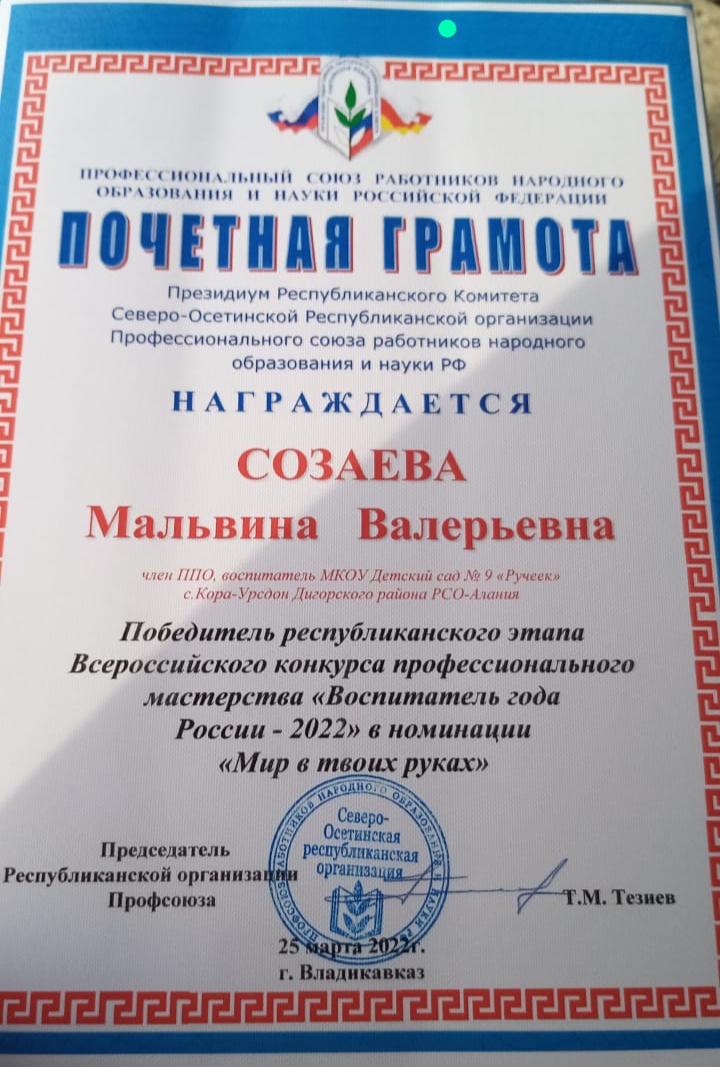 